RPS (Психосоциальные риски)Эта сессия должна быть сформирована на месте. Для этого в Вашем распоряжении имеется два варианта: существует местный (или в отделении) курс обучения, который отвечает данным целям. В этом случае, такой курс обучения можно использовать вместо данного модуля.в противном случае, нужно будет сформировать свой собственный курс обучения согласно предложениям, представленным ниже.Настоящий документ содержит предложения по содержанию и педагогическим методам, обеспечивающим достижение целей данного модуля. Приблизительная длительность:1 часа 30 минут.Рекомендации по педагогическим методам:Интерактивное очное обучение с электронным обучением Группы + разбор в форме вопрос / ответ + рассказать, что делает предприятиеУчастие ответственного за RPS будет плюсом. Модули, необходимые для выполнения сессииВсе TCGУчастники уже знают об RPS и понимают настоятельное стремление Группы. Целью этого модуля является конкретизация различных элементов модуля TCG, с детализацией по ситуации на предприятии. Подготовка сессииПеред началом выполнения модуля, мы рекомендуем:обеспечить присутствие лица, ответственного за RPS на предприятии/филиале, который понимает, что от него ожидают услышать.проверить, чтобы слайды, взятые из TCG 2.5, соответствовали текущей ситуации.есть доступ к электронному обучению RPS. Посмотреть, чтобы было место в расчете на одного человека, или «мелкими» группами (см. карточку модуля:)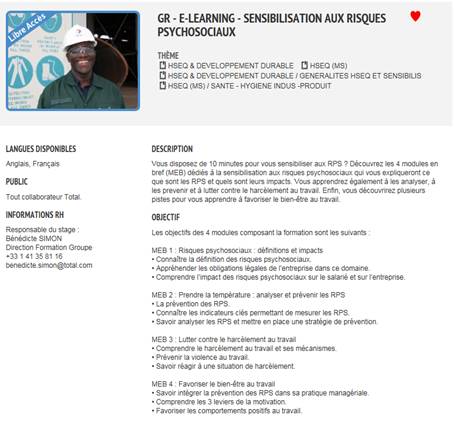 Предложение по планированию сессииИнструкции для преподавателя:Комментарии для преподавателяКлючевые элементы содержанияТип работ«Вопрос» / объявление требованийЦели:После напоминания о важности психосоциальных рисков для Группы Total, в конце модуля участники должны:Понять значимость политики RPS TotalЗнать состояние дел с RPS на предприятииПонимать свою роль сообщения о возникающих проблемах.Ключевые элементыПоддержка/действияНапоминание о политике RPS TotalВыдержка из TCG 2.5Намерения и меры, установленные на предприятии: XXXXX (перечислить в зависимости от предприятия)Связь и детализация содержания дорожной карты предприятия, а также действия на местеВаша роль заключается в следующем: выявить, предупредить руководителя или врача на производстве, ...Фаза / Длит-тьПреподавательПредложение по содержанию модуля1. Введение и цели5’Приветствие участников и представление целей модуля. Для их достижения, мы рассмотрим вместе, к чему стремится Total относительно RPS, затем рассмотрим те, которые относятся к нашим действиям на месте. Во время выполнения этого модуля, предусмотрено электронное обучение RPS.Пример презентационного слайда, знакомящего с целями:После напоминания о важности психосоциальных рисков для Группы Total, в конце модуля вы должны:понимать значимость политики RPS Totalзнать состояние дел с RPS на предприятиипонимать свою роль сообщения о возникающих проблемах.2. Напоминание о политике RPS Total5’->10’Цель этой сессии - краткое рассмотрение важности, которую придает Total RPS, и которая реализуется в соответствии с политикой Groupe Для этого необходимо:- Провести диалог вопрос/ответ, затем сделать обзор слайдов«Кто может нам напомнить, что подразумевается под RPS? Что важно для Total? »- В конце показать слайды: Показать слайды с выдержками из TCG 2.5. 3. Выполнить электронное обучение Группы по RPS45’ -> 55’Обеспечить организацию процесса электронного обучения для каждого участника, или сделать его общим для всех (через видеопроектор и показывая непосредственно викторину), если у вас нет условий для индивидуальной работы каждого.После раздачи спросить: «что вы хотите взять из RPS? »Организовать дискуссию о том, что говорят участники.Электронный модуль «Основы RPS»4. Действия предприятия в отношении RPS10 минут -> 1 ч 05 минутЦель этой сессии - показать связь с дорожной картой предприятия и рассказать, что делает предприятие в связи с этим. В частности:текущие будущие действия.Возможные проблемные ситуации, которых нужно избежать Средство на месте, К кому обращаться (врач на производстве)Слайд о действиях предприятия5. Заключение25’ -> 1 ч 30 минЦель этой сессии - помочь участникам выяснить, что касается непосредственно их должности, а также места, где нужно проявлять бдительность.Попросить выделить время, чтобы записать ответы на следующие вопросы:«Каковы ваши конкретные функции?Какие трудности вы видите в реализации своих функций на предприятии? »Организовать краткий круглый стол для ответов.Как преподаватель, убедитесь, что каждый сказал о своей функции минимум, что нужно быть внимательным к другим и информировать в случае возникновения сомнений.Во время круглого стола отмечать на доске трудности. Затем, после его завершения, вернуться к трудностям, рассмотреть каждую и попросить группу найти решение с участием выступающего.Поблагодарить и сделать заключение.